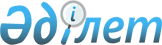 О проведении приписки граждан 1992 года рождения к призывному участку отдела по делам обороны Нуринского района в 2009 году
					
			Утративший силу
			
			
		
					Постановление акимата Нуринского района Карагандинской области от 18 ноября 2008 года N 18/08. Зарегистрировано Управлением юстиции Нуринского района Карагандинской области 09 декабря 2008 года N 8-14-86. Утратило силу в связи с истечением срока, на которое было принято постановление (письмо руководителя аппарата акима Нуринского района от 20 июля 2011 года № 8-9-/596)      Сноска. Утратило силу в связи с истечением срока, на которое было принято постановление (письмо руководителя аппарата акима Нуринского района от 20.07.2011 № 8-9-/596).

      В соответствии с Законом Республики Казахстан от 8 июля 2005 года "О воинской обязанности и воинской службе", в целях своевременного и качественного проведения приписки к призывному участку граждан 1992 года рождения, а также улучшения работы по подготовке молодежи к призыву на военную службу в Вооруженные Силы, другие войска и воинские формирования Республики Казахстан, акимат района ПОСТАНОВЛЯЕТ:



      1. Провести приписку граждан 1992 года рождения к призывному участку отделе по делам обороны Нуринского района в январе-марте 2009 года.



      2. Утвердить согласно приложению состав районной комиссии по приписке.



      3. Районному медицинскому объединению (Еспаев Бокеш Оракович - по согласованию).

      1) разработать график прохождения медицинской комиссии;

      2) обеспечить медицинскую комиссию необходимыми специалистами и медицинскими сестрами, лекарственными препаратами и медицинским инвентарем;

      3) обеспечить прохождение граждан, подлежащих приписке лабораторным и флюорографическим обследованием;

      4) предусмотреть выделение мест в стационаре для прохождения обследования и лечения;



      4. Районному отделу по делам обороны (Жолбодин Кайрулла Шарипович - по согласованию);

      1) провести практические занятия со специалистами-врачами и медицинскими сестрами;

      2) подготовить место в отделе по делам обороне для проведения приписки;

      3) представить информацию в аппарат акима района по итогам проведения приписки к 1 апреля 2009 года.



      5. Отделу внутренних дел Нуринского района (Апеков Канат Ислямович - по согласованию):

      1) в пределах своей компетенции принять меры по розыску и задержанию лиц, уклоняющихся от исполнения воинских обязанностей;

      2) обеспечить сопровождение и безопасность граждан, подлежащих приписке к призывному участку отдела по делам обороны;



      6. Отделу финансов Нуринского района (Баранов Николай Анатольевич) выделить необходимые средства из бюджета для проведения вышеперечисленных мероприятий.



      7. Отделу занятости и социальных программ Нуринского района (Жупенова Гульнар Такуевна) представить в отдел по делам обороны полные сведения о всех граждан, подлежащих приписке, призванных инвалидами.



      8. Акимам сел и поселков оповестить всех граждан, подлежащих приписке, а также обеспечить их явку к призывному участку.



      9. Признать утратившим силу постановление акимата района N 20/10 от 10 декабря 2007 года "О проведении приписки юношей 1991 года рождения к призывному участку отдела по делам обороны Нуринского района в 2008 году" (зарегистрированное в Управлении юстиции Нуринского района Департамента Карагандинской области 21 декабря 2007 года, номер государственной регистрации 8-14-59, опубликовано 29 декабря 2007 в районной газете "Нура" N 53).



      10. Контроль за исполнением данного постановления возложить на заместителя акима района Даутову Зару Ахметжановну.



      11. Данное постановление вводится в действие по истечению десяти календарных дней после дня официального опубликования.      Аким района                                С. Шайдаров      СОГЛАСОВАНО

      Начальник отдела внутренних дел

      Нуринского района

      К.И. Апеков

      18 ноября 2008 года      СОГЛАСОВАНО

      Начальник отдела по делам обороны

      Нуринского района

      К.Ш. Жолболдин

      18 ноября 2008 года

Приложение

УТВЕРЖДЕНО

постановлением

акимата района N 18/08

от 18 ноября 2008 года 

Состав районной комиссии по приписке:      1. Жолболдин Кайрулла     - Председатель комиссии,

         Шарипович                начальник отдела по делам обороны

                                  Нуринского района (по согласованию)      2. Гизатуллин Фаниль      - Заместитель председателя комиссии,

         Фанауиевич               главный специалист по гражданской

                                  обороне и чрезвычайным ситуациям

                                  аппарата акима Нуринского района      3. Сатемирова Бахытгуль   - секретарь комиссии,

         Баймуратовна             работник районного медицинского

                                  объединения (по согласованию) Члены комиссии:      4. Протасенко Константин  - Заместитель начальника отдела

         Викторович               внутренних дел Нуринского района

                                  (по согласованию)      5. Гизатуллина Лилия      - Врач-терапевт районного

         Фанауиевна               медицинского объединения

                                  (по согласованию)
					© 2012. РГП на ПХВ «Институт законодательства и правовой информации Республики Казахстан» Министерства юстиции Республики Казахстан
				